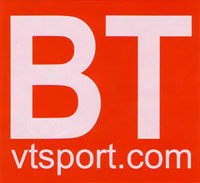   15 Апреля 2024 г.ПРАЙС ПРОДУКЦИЯ ДЛЯ БОКСА, БОРЬБЫ И ДРУГИХ ВОСТОЧНЫХ ЕДИНОБОРСТВБоксерские мешки ВТ предназначены для отработки нокаутирующих ударов, способствуют максимально эффективно тренировать ударные мышцы, связки и сухожилия. Вы можете длительное время наносить сильные, мощные, нокаутирующие удары, не боясь получить травму.Гелевый наполнитель позволяет вкладываться в удар в полную мощь.После таких тренировок, боец может вкладываться в удар массой всего тела.Результат - максимально сильный, нокаутирующий удар!Боксерские мешки с гелевым наполнителем незаменимы для детских и женских тренировок, так как не травмируют суставы.Высококачественная кожа позволяет отрабатывать удары голыми руками и ногами в обуви, не боится соли и пота.Цвет снарядов: черный и коричневый. Другие цвета - под заказ. Мы производим профессиональное оборудование для единоборств с 1978 года.Качество, проверенное временем!Изготовление мешков любых размеров с нанесением Вашего логотипа.*мешки класса Экокожа: боксерские мешки класса Экокожа изготавливаются из искусственного материала, который создает полное ощущение натуральной кожи. Лист экокожи полностью охватывает кольцо подвеса, нет пришивных «ушей», поэтому у мешка нет слабого места! Система подвески – кольцо, цепи, карабин. Перед изготовлением мешков Экокожа армируется. *мешки класса Стандарт: боксерские мешки класса Стандарт изготавливаются из кожи, толщина от 1,6-1,9мм, кожа пропитана сквозной противосолевой пропиткой.Мы не экономим на коже, лист кожи полностью охватывает кольцо подвеса, нет пришивных «ушей», поэтому у мешка нет слабого места! Система подвески – кольцо, цепи, карабин. Перед изготовлением мешков кожа армируется.*мешки класса Люкс: боксерские мешки класса Люкс изготавливаются из кожи высшего качества, толщина от 2-3мм, кожа пропитана сквозной противосолевой пропиткой.Мы не экономим на коже, лист кожи полностью охватывает кольцо подвеса, нет пришивных «ушей», поэтому у мешка нет слабого места! Система подвески – кольцо, цепи, карабин. В систему подвески дополнительно встроен шариковый подшипник, который обеспечивает легкое вращение мешка на 360 градусов. Перед изготовлением мешков кожа Люкс армируется.Боксерские гелевые мешки на ремняхнаполнитель 100% гельБоксерские мешки ГЕЛЕВЫЕ, материал ЭКОКОЖАподвеска – кольцо, цепи, карабин, наполнитель 100% гельБоксерские мешки ГЕЛЕВЫЕ, КОЖАподвеска – кольцо, цепи, карабин, наполнитель 100% гельБоксерские мешки ГЕЛЕВЫЕ, КОЖА ЛЮКСподвеска – кольцо, цепи, поворотный механизм, карабин, наполнитель 100% гельБоксерские мешки Конусные «Морковка» ГЕЛЕВЫЕ, материал ЭКОКОЖАподвеска – кольцо, цепи, карабин, наполнитель 100% гельБоксерские мешки Конусные «Морковка» ГЕЛЕВЫЕ, КОЖАподвеска – кольцо, цепи, карабин, наполнитель 100% гельБоксерские мешки Конусные «Морковка» ГЕЛЕВЫЕ, КОЖА ЛЮКСподвеска – кольцо, цепи, поворотный механизм, карабин, наполнитель 100% гельГруши боксерские каплевидные ГЕЛЕВЫЕ, КОЖА ЛЮКСнаполнитель 100% гельГруши боксерские каплевидные ГЕЛЕВЫЕ, КОЖАнаполнитель 100% гельГруши боксерские каплевидные ГЕЛЕВЫЕ, ЭКОКОЖАнаполнитель 100% гельГруши каплевидные КОЖАподвеска – поворотный механизм (металл)наполнитель – мягкий полимер, резиновая крошка (не пылит)Боксерские мешки материал ЭКОКОЖАподвеска – кольцо, цепи, карабин, наполнитель – мягкий полимер, резиновая крошка (не пылит)Боксерские мешки КОЖАподвеска – кольцо, цепи, карабин, наполнитель – мягкий полимер, резиновая крошка (не пылит)Боксерские мешки кожа ЛЮКСподвеска – кольцо, цепи, поворотный механизм, карабин, наполнитель – мягкий полимер, резиновая крошка (не пылит)Боксерские мешки «СПЕЦНАЗ» материал ЭКОКОЖАподвеска – кольцо, цепи, карабин, наполнитель – мягкий полимер, резиновая крошка (не пылит) Боксерские мешки «СПЕЦНАЗ ПРОФИ» КОЖАподвеска – кольцо, цепи, карабин, наполнитель – мягкий полимер, резиновая крошка (не пылит) Боксерские мешки «СПЕЦНАЗ ПРОФИ» КОЖА ЛЮКСподвеска – кольцо, цепи, поворотный механизм, карабин, наполнитель – мягкий полимер, резиновая крошка (не пылит) Подушки настенные профессиональные материал ЭКОКОЖАнаполнитель – пенополиэтиленПодушки настенные профессиональные КОЖАнаполнитель – пенополиэтиленЩиты КОЖАнаполнитель - пенополиэтилен Пояс тренера КОЖА наполнитель - пенополиэтилен Макивары КОЖАнаполнитель – пенополиэтиленМанекены для борьбы классические, материал ЭКОКОЖАруки - жесткие, (на стропах по желанию)наполнитель – синтепон, мягкий полимер, резиновая крошка (не пылит)Манекены для борьбы классические, КОЖАруки - жесткие, (на стропах по желанию)наполнитель – синтепон, мягкий полимер, резиновая крошка (не пылит)Манекены для борьбы классические без рук, для броска с прогибом, КОЖАнаполнитель – синтепон, мягкий полимер, резиновая крошка (не пылит)Манекены для борьбы на двух ногах, КОЖАруки - жесткие, (на стропах по желанию)наполнитель – синтепон, мягкий полимер, резиновая крошка (не пылит)Манекены для бокса, КОЖАнаполнитель – синтепон, мягкий полимер, резиновая крошка (не пылит) (крепится в угол ринга, расположение рук манекена - стойка боксера)Манекены ММА классические, КОЖАнаполнитель – синтепон, мягкий полимер, резиновая крошка (не пылит)Манекены ММА на двух ногах, КОЖАнаполнитель – синтепон, мягкий полимер, резиновая крошка (не пылит)Мешки-куклы для ММА, КОЖАнаполнитель – синтепон, мягкий полимер, резиновая крошка (не пылит)Манекены МЧС специализированныеСлужит для тренировки спасательных служб при эвакуации людейМанекен изготовлен из экокожи, армирован  высокопрочной тканью ПВХНаполнитель – синтепон, техническая вата, манекен полностью прошит двойными швами, вес по заказуМедицинболы КОЖАнаполнитель – мягкий полимер, резиновая крошка (не пылит) Платформы под пневмогрушу, пневматические груши, подвесы и крепления для мешков и груш. «ПРОФИ»РИНГИ БОКСЕРСКИЕСоответствуют стандартам соревновательных и тренировочных рингов любительской (AIBA) и профессиональных боксерских федераций.Покрывало из антискользящего финского ПВХ закрывает подиум полностью, что обеспечивает эффектный внешний вид.Также изготавливаем ринги по индивидуальному заказу, учитывая размеры и особенности залов, наносим логотипы на покрытия рингов (не стираются).Ринги на подиуме имеют удобную конструкцию в сборке и разборке. Комплектация: ферма подиума, настил фанерный, настил ПВВ, покрывало (антискользящее ПВХ), угловые подушки, канаты в чехлах, перемычки, растяжки канатов, защита, лестницы.Канаты «Стандарт»(Комплект канатов для ринга, перетяжки, угловые подушки «стандарт», натяжное устройство)Подушки угловые (комплект 4 шт.)Весы медицинские (электронные)Тренажеры для боксаСанкт-Петербург, РоссияТел. 8981-002-61-99         Сайт: http:/vtsport.com                                                               e-mail: vt.24@mail.ru Канал "ВТ" на YouTube https://www.youtube.com/channel/UCKcG-ggGg6_BPIEyJGItMAg АртикулВысота, смДиаметр, смВес, кгЦена, рубМБГ-Р01экокожа100304012900АртикулВысота, смДиаметр, смВес, кгЦена, рубМБГ-169ЭК150409026000МБГ-167ЭК140408523400МБГ-166ЭК120407521500МБГ-165ЭК100406519000МБГ-164ЭК160358023000МБГ-163ЭК1403575 20500МБГ-162ЭК1203560 19500МБГ-160ЭК100355018000АртикулВысота, смДиаметр, смВес, кгЦена, рубМБГ-169С150409042500МБГ-167С140408538800МБГ-166С120407536000МБГ-165С1004065 33500МБГ-168С180359039600МБГ-164С160358038000МБГ-163С1403575 35500МБГ-162С1203560 33000МБГ-160С1003550 30500АртикулВысота, смДиаметр, смВес, кгЦена, рубМБГ-169Л150409047500МБГ-167Л140408543800МБГ-166Л120407541000МБГ-165Л1004065 38500МБГ-168Л180359044500МБГ-164Л160358043000МБГ-163Л1403575 40500МБГ-162Л1203560 38000МБГ-160Л1003550 35500АртикулВысота, смДиаметр, смВес, кгЦена, рубМБГ-170ЭК9060х206024000АртикулВысота, смДиаметр, смВес, кгЦена, рубМБГ-170С9060х206532000АртикулВысота, смДиаметр, смВес, кгЦена, рубМБГ-170Л9060х206542000АртикулВес, кгДиаметр, смЦена, руб.ГК310Г-Л364022000ГК308Г-Л223317000АртикулВес, кгДиаметр, смЦена, руб.ГК309Г223314000АртикулВес, кгДиаметр, смЦена, руб.ГК311Г-ЭК223311000АртикулВес, кгДиаметр, смЦена, руб.ГК301-С454523000ГК302-С303819000АртикулВысота, смДиаметр, смВес, кгЦена, руб.МБ102-ЭК120457521000МБ104-ЭК150407521000МБ106-ЭК130407519700МБ108-ЭК110406016800МБ109-ЭК180357520000МБ110-ЭК160356518600МБ111-ЭК140356016600МБ112-ЭК120355514400МБ118-ЭК100303511900АртикулВысота, смДиаметр, смВес, кгЦена, руб.МБ102-С120459041500МБ104-С150409038600МБ106-С130408535800МБ108-С110408032900МБ109-С180358538000МБ110-С160358035600МБ111-С140357532000МБ112-С120356530000МБ115-С160306531500АртикулВысота, смДиаметр, смВес, кгЦена, руб.МБ122-Л120459046000МБ124-Л150409044000МБ126-Л130408538000МБ128-Л110408037000МБ129-Л180358542000МБ130-Л160358039000МБ131-Л140357538000МБ132-Л120356535000МБ135-Л160306537000МБ136-Л140305034000АртикулНаименованиеВысота, смДиаметр, смВес, кгЦена, руб.МБ138-ЭК«Гильза»14035 x 255518200МБ140-ЭК«Гильза»14040 x 306521000МБ169-ЭК«Кегля»12025х50х256522000МБ141-ЭК«Фигурный»11035 x 20 x 254015400МБ142-ЭК«Горизонтальный»140356018000МБ143-ЭК«Водоналивной»100354515000МБ156-ЭК«Конусный Морковка"9060х206018000МБ165-ЭК«Бочка»11035х45х356019000МБ167-ЭК«Усеченный мяч»6025х45х203011000АртикулНаименованиеВысота, смДиаметр, смВес, кгЦена, руб.МБ138-С«Гильза»14035 x 257032800МБ140-С«Гильза»14040 x 308537000МБ169-С«Кегля»12025х50х256531000МБ141-С«Фигурный»11035 x 20 x 255024000МБ142-С«Горизонтальный»140358032000МБ143-С«Водоналивной»100356025000МБ156-С«Конусный Морковка"9060х207529500МБ165-С«Бочка»11035х45х358028800МБ167-С«Усеченный мяч»6025х45х204019800АртикулНаименованиеВысота, смДиаметр, смВес, кгЦена, руб.МБ138-Л«Гильза»14035 x 257044000МБ140-Л«Гильза»14040 x 308546000МБ169-Л«Кегля»12025х50х256538000МБ141-Л«Фигурный»11035 x 20 x 255033000МБ142-Л«Горизонтальный»140358038000МБ143-Л«Водоналивной»100356031000МБ156-Л«Конусный Морковка"9060х207537000МБ165-Л«Бочка»11035х45х358038000МБ167-Л«Усеченный мяч»6025х45х204023000АртикулНаименованиеВысота, смШирина, смТолщина, смЦена, руб.ПН201-ЭК«Пирамида»50502517500ПН203-ЭК«Пирамида»100502519500ПН204-ЭК«Фигурная»754016х3216000ПН210-ЭК«Апперкотная» с мишенями623836х2023000ПН211-ЭК«Апперкотная» тренажер с номерами623836х2024000ПН207-ЭК«Плоская»62382019000ПН208-ЭК«Рельефная»854025х2515400ПН222-ЭК«Угловая»10040х4020х2019900ПН223-ЭК«Полусфера»65502515000АртикулНаименованиеВысота, смШирина, смТолщина, смЦена, руб.ПН201-С«Пирамида»50502519000ПН203-С«Пирамида»100502524000ПН204-С«Фигурная»754016х3218000ПН210-С«Апперкотная» с мишенями623836х2029000ПН211-С«Апперкотная» тренажер с номерами623836х2033000ПН207-С«Плоская»62382026000ПН208-С«Рельефная»854025х2518000ПН222-С«Угловая»10040х4020х2023000ПН223-С«Полусфера»65502521000АртикулВысота, смШирина, смТолщина, смЦена, руб.ЩЛ-С66401211500АртикулВысота, смШирина, смТолщина, смЦена, руб.ПТ-С66401216000АртикулНаименованиеВысота, смШирина, смТолщина, смЦена, руб.МК204-С«Прямоугольная»4025126000МК205-С«Прямоугольная»6033129000АртикулНаименованиеДиаметр, смТолщина, смЦена, руб.МК211-С«Круглая»40168000АртикулВысота, смВес, кгЦена, руб.МН401-ЭК12015-2014800МН403-ЭК14020-2515900МН405-ЭК16030-3517200МН406-ЭК17035-4017900АртикулВысота, смВес, кгЦена, руб.МН401-С12015-2024900МН403-С14020-2526300МН405-С16030-3529000МН406-С17035-4032000АртикулВысота, смВес, кгЦена, руб.МН450-С14020-2523600МН452-С16030-3526000АртикулВысота, смВес, кгЦена, руб.МН409-С12015-2027000МН411-С14020-2529000МН413-С16030-3531900МН414-С17035-4033500АртикулВысота, смЦена, руб. МН418-С17030100АртикулВысота, смВес, кгЦена, руб. МН420-С14020-2526500МН421-С15025-3028000МН422-С16030-3529000АртикулВысота, смВес, кгЦена, руб. МН425-С14020-2529400МН426-С15025-3031000МН427-С16030-3532100МН428-С17035-4033000АртикулВысота, смДиаметр, смВес, кгЦена, руб.МБ430-С14035 х 30 х 35 х 256525000МБ431-С16035 х 30 х 35 х 257528000АртикулВысота, смЦена, руб. МН440-МЧС12019000МН441-МЧС13019500МН442-МЧС14020100МН443-МЧС15020700МН444-МЧС16021000МН445-МЧС17021700АртикулВес, кгЦена, руб.МЧ50113900МЧ502241200МЧ50334400МЧ50444700МЧ50555100МЧ60165400МЧ50677500МЧ80187700МЧ90197900МЧ507108400МЧ512128500АртикулНаименование, описаниеЦена руб.ГП901Пневматическая груша (капля) для платформы, кожа3500ПП701Платформа под пневмогрушу, регулируемая по высоте, массив дерева толщина 30 мм, диаметр круга 62 см. Платформа оборудована вращающимся креплением под  пневмогрушу.25300ПП702Платформа для пневматической груши, регулируемая по высоте, диск изготовлен из твердых сортов древесины (дуб, ясень, клен). Диаметр диска 62 см, толщина 30 мм. В комплекте шарнирное крепление.32000КН801Кронштейн настенный для подвески мешков5300КН802Кронштейн настенный поворотный для подвески мешков8500КН803Кронштейн потолочный для подвески мешков3600КН804Кронштейн потолочный поворотный для подвески мешков4950КП902Вращающееся крепление для пневмогруши к платформе3500КП903Поворотное крепление боксерского мешка (с подшипником)2800Ринги на подиумеРинги на подиумеРинги на подиумеРинги на подиумеРинги на подиумеРинги на подиумеАртикулНаименованиеВысота подиума, мПодиум, мБоевая зона, мЦена, руб.РБ1001Ринг Олимпийский1 7,8 x 7,86,1 x 6,1595 000РБ1002Ринг Соревновательный17 x 76 x 6516 000РБ1003Ринг Соревновательный16 x 65 x 5380 000РБ1005Ринг Соревновательный0,56 x 65 x 5358 000РБ1006Ринг Тренировочный0,55 x 54 x 4346 000ТАКЖЕ ИЗГОТАВЛИВАЕМ НА ЗАКАЗ ПОКРЫТИЯ ДЛЯ БОРЦОВСКИХ КОВРОВ И БОКСЕРСКИХ РИНГОВ ЛЮБЫХ РАЗМЕРОВ И ЦВЕТОВТАКЖЕ ИЗГОТАВЛИВАЕМ НА ЗАКАЗ ПОКРЫТИЯ ДЛЯ БОРЦОВСКИХ КОВРОВ И БОКСЕРСКИХ РИНГОВ ЛЮБЫХ РАЗМЕРОВ И ЦВЕТОВТАКЖЕ ИЗГОТАВЛИВАЕМ НА ЗАКАЗ ПОКРЫТИЯ ДЛЯ БОРЦОВСКИХ КОВРОВ И БОКСЕРСКИХ РИНГОВ ЛЮБЫХ РАЗМЕРОВ И ЦВЕТОВТАКЖЕ ИЗГОТАВЛИВАЕМ НА ЗАКАЗ ПОКРЫТИЯ ДЛЯ БОРЦОВСКИХ КОВРОВ И БОКСЕРСКИХ РИНГОВ ЛЮБЫХ РАЗМЕРОВ И ЦВЕТОВТАКЖЕ ИЗГОТАВЛИВАЕМ НА ЗАКАЗ ПОКРЫТИЯ ДЛЯ БОРЦОВСКИХ КОВРОВ И БОКСЕРСКИХ РИНГОВ ЛЮБЫХ РАЗМЕРОВ И ЦВЕТОВТАКЖЕ ИЗГОТАВЛИВАЕМ НА ЗАКАЗ ПОКРЫТИЯ ДЛЯ БОРЦОВСКИХ КОВРОВ И БОКСЕРСКИХ РИНГОВ ЛЮБЫХ РАЗМЕРОВ И ЦВЕТОВРинги на упорахРинги на упорахРинги на упорахРинги на упорахРинги на упорахАртикулРазмер ринга, мБоевая зона, мМонтажная площадка, мЦена, руб.РБ10137 x 76 x 67 x 7165 000РБ10146 x 65 x 56 x 6144 000РБ10155 x 54 x 45 x 5130 000Ринги напольные в силовой рамеОтличие боксёрского ринга в силовой раме заключается в том, что он не требует крепления к полуРинги напольные в силовой рамеОтличие боксёрского ринга в силовой раме заключается в том, что он не требует крепления к полуРинги напольные в силовой рамеОтличие боксёрского ринга в силовой раме заключается в том, что он не требует крепления к полуРинги напольные в силовой рамеОтличие боксёрского ринга в силовой раме заключается в том, что он не требует крепления к полуРинги напольные в силовой рамеОтличие боксёрского ринга в силовой раме заключается в том, что он не требует крепления к полуАртикулРазмер ринга, мБоевая зона, мМонтажная площадка, мЦена, руб.РБ10176 x 65 x 56 x 6198 000РБ10185 x 54 x 45 x 5175 000АртикулНаименование, описаниеЦена, руб. КК10	6х6 (полный комплект)58000КК1025х5 (полный комплект)57000КК1034х4 (полный комплект)56000КК1046х6 (без натяжного устройства)50000КК1055х5 (без натяжного устройства)49000КК1064х4 (без натяжного устройства)48000АртикулНаименование, описаниеЦена, руб.ПУ-ССтандарт18000АртикулНаименование, описаниеЦена, руб.ВМ101Весы электронные медицинские21000МодельФотоЦена, руб.Боксерский тренажер Уклон ВТ-1 для отработки быстрых рефлексов настенный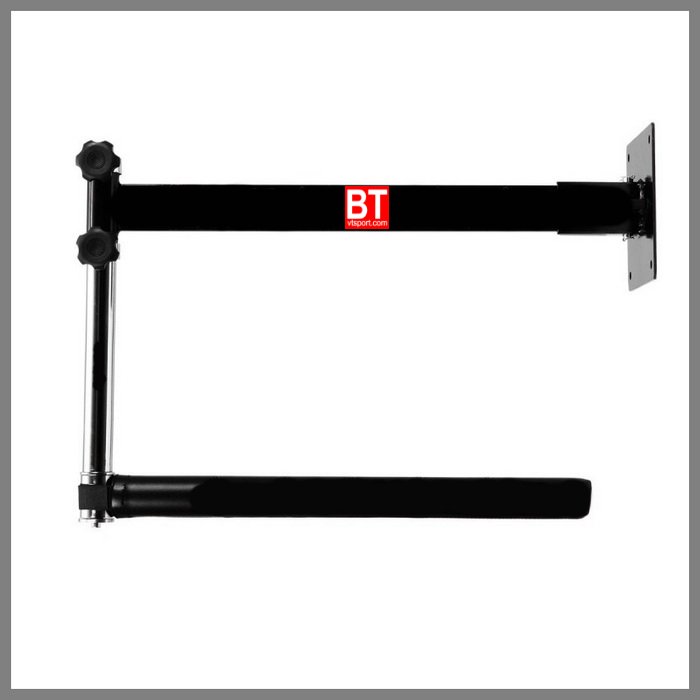 12900Боксерский тренажер Уклон ВТ-2 напольный с базой основанием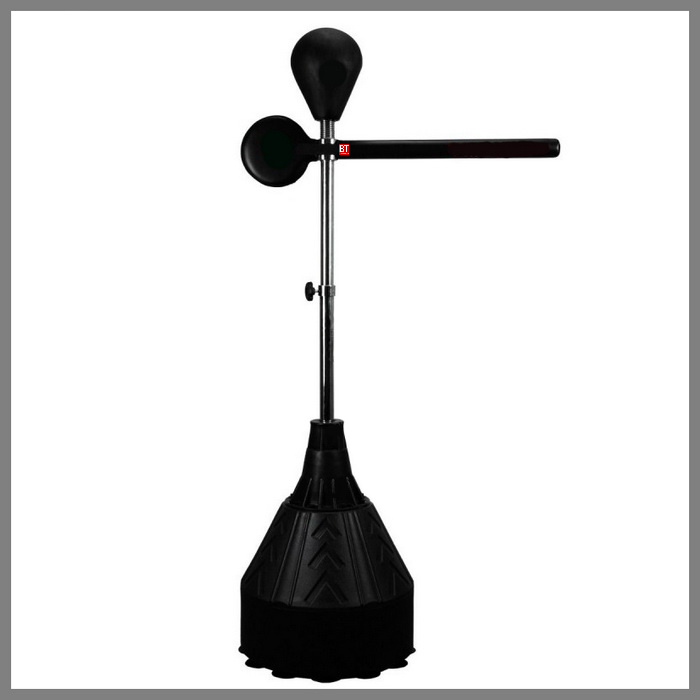 32 000Настенная подушка тренажер «Апперкотная» с номерами, кожа 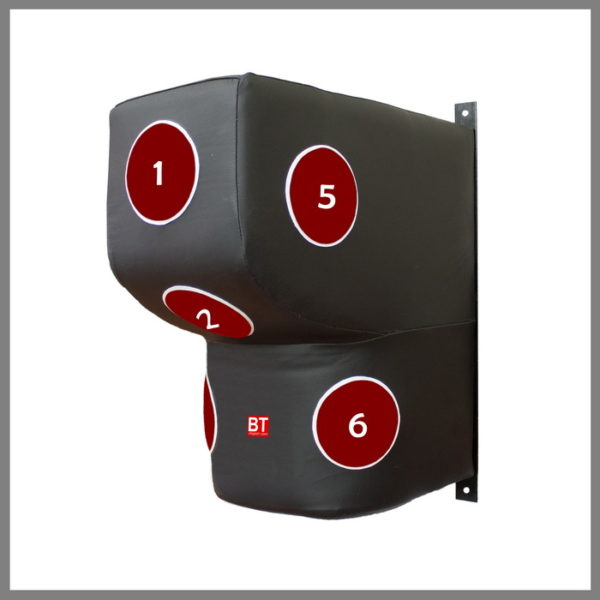 33 000Тренажер отработки ударов для бокса, боевых искусств и фитнеса «ВТ-МастерБокс»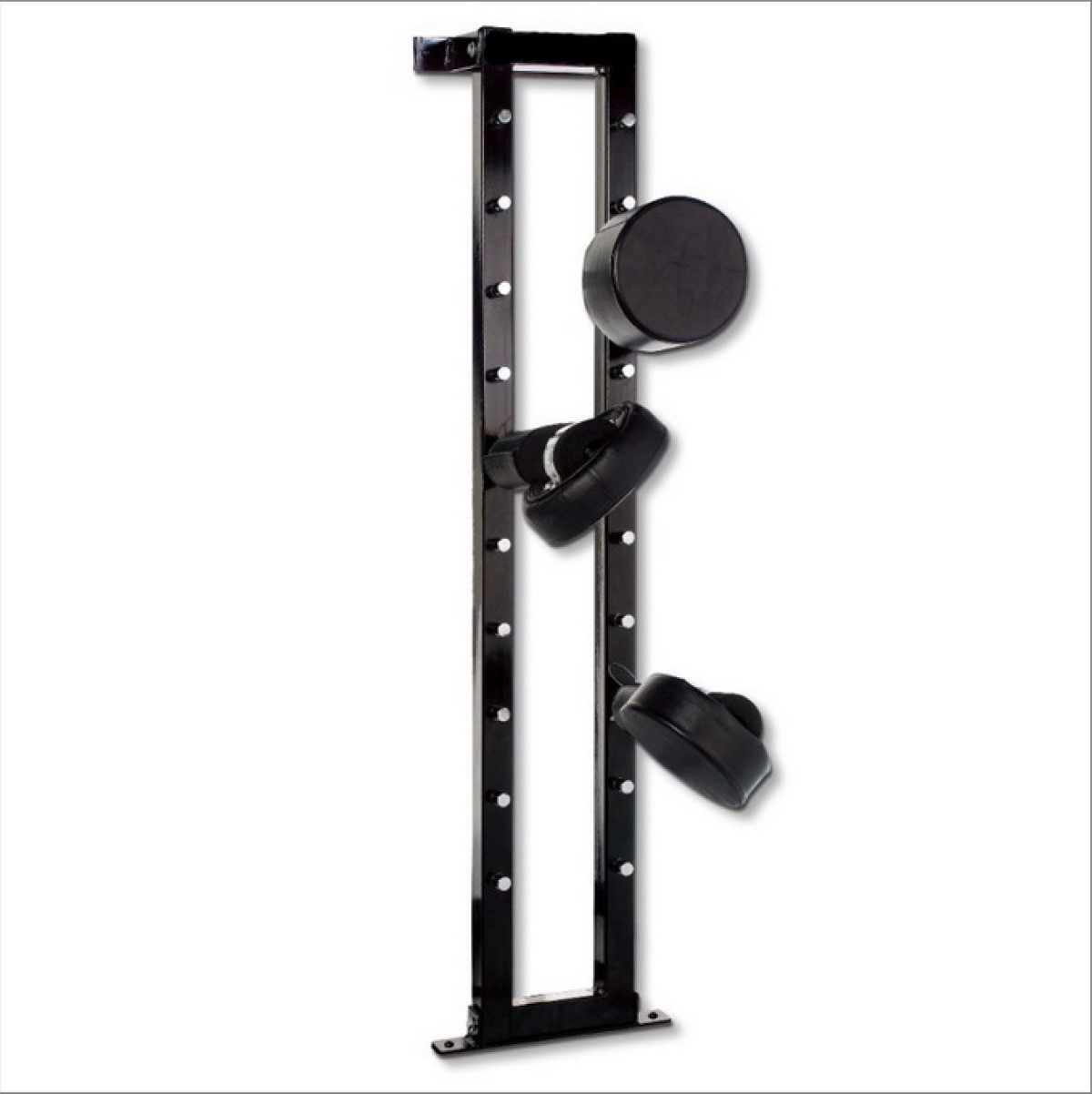 119 000Тренажер для бокса Boxing Tower ВТ-01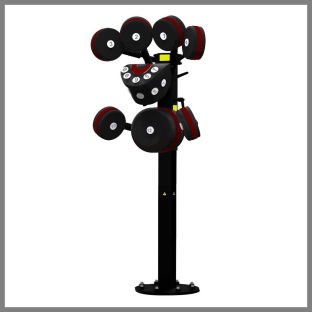 184 000Тренажер для бокса Boxing Tower ВТ-01Н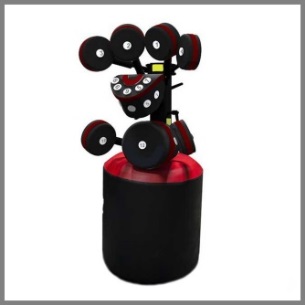 200 000Тренажер для бокса Boxing Tower ВТ-01П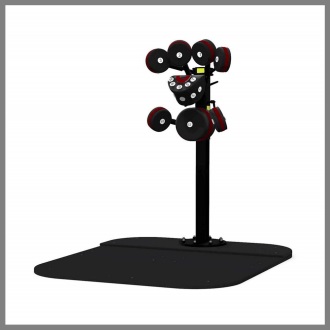 201 000Тренажер для бокса Boxing Tower ВТ-01НП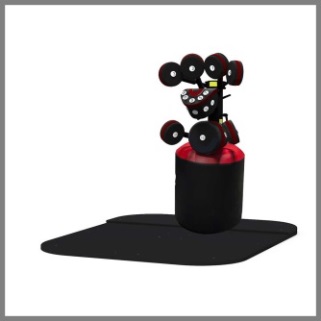 218 000Тренажер для бокса Boxing Tower ВТ-01П-Х4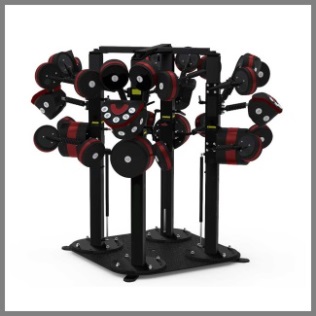 605 000Тренажер для бокса Boxing Tower ВТ-01НП-Х4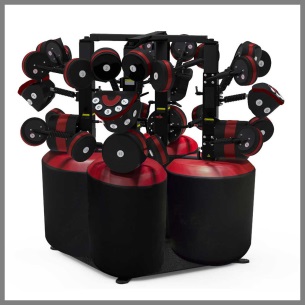 645 000Универсальный тренажер для бокса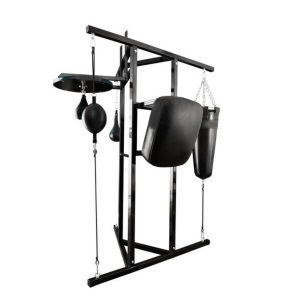 133 000